      KEELEKÜMBLUS EESTIS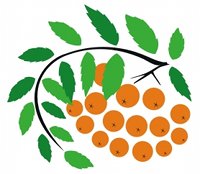 Eestis rakendatav keelekümblus-programm on olemuselt rikastav – selle eesmärk on anda õpilasele nii ema- kui ka riigikeele funktsionaalne oskus. Sealjuures omandatakse heatasemelised oskused ka kolmandas keeles.Eesti keelekümblusprogrammid on välja töötatud Kanada ja Soome toetusel. Varase täieliku keelekümbluse metoodikal põhinevad klassid töötavad Kohtla-Järvel, Maardus, Narvas, Tallinnas ja Valgas. Hiliskeelekümblusmetoodikat rakendavad klassid avati Eestis 2003.a septembris. Keelekümblusõpetajad on saanud keelekümblusspetsiifilist koolitust, on loodud keelekümblusspetsiifilised õppekava ja õppematerjalid.